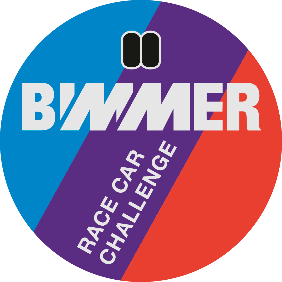 Stichting Youngtimer Touring Car Challenge
Invoice number / Oschersleben BRCC + Name driverEvent Grosse Preis der Stadt Magdeburg__________________________________________________________________________
Bimmer Race Car Challenge
1x 25” qualification + 3 x 30” minute races					675,00____________________________________________________________________________ Total	EURO									675,00If you pay before 			1/2/2023				600,00Payment towards

IBAN : NL 44 INGB 0006 7911 68BIC : INGB NL2A    att:  Stg Youngtimer Touring Car Challenge





Stichting Youngtimer Touring Car Challenge, Remmerdenplein 9, 1106AD Amsterdam
Kamer van Koophandel 62904078